نحوه رزرو ژتون غذا روی دستگاه:ابتدا کارت دانشجویی خود را مطابق شکل بر روی گوشه سمت راست و پایین دستگاه قرار دهیدبعد از شنیدن بوق دستگاه می بایست جدول شماره 2 در تصویر را مشاهده نماییدهفته مورد نظر خود را برای رزرو غذا انتخاب نماییدروزهای مورد نظر خود را در هفته انتخاب شده انتخاب نمایید     تذکر مهم :دقت نمایید که بعد از تعیین روز می بایست آن روز مورد نظر عدد یک نمایش داده شوددکمه تایید را در پایان بفشارید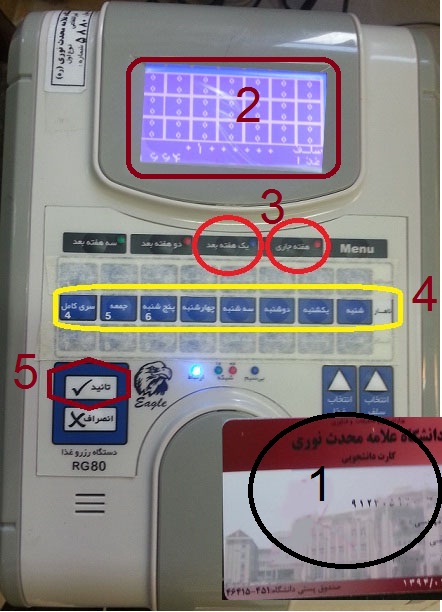 